XIV. ročník Mezinárodní vědecké konference EDUCOKonference se koná pod záštitou proděkana Geologické sekce Přírodovědecké fakulty Univerzity Karlovy prof. RNDr. Martina Mihaljeviče, CSc.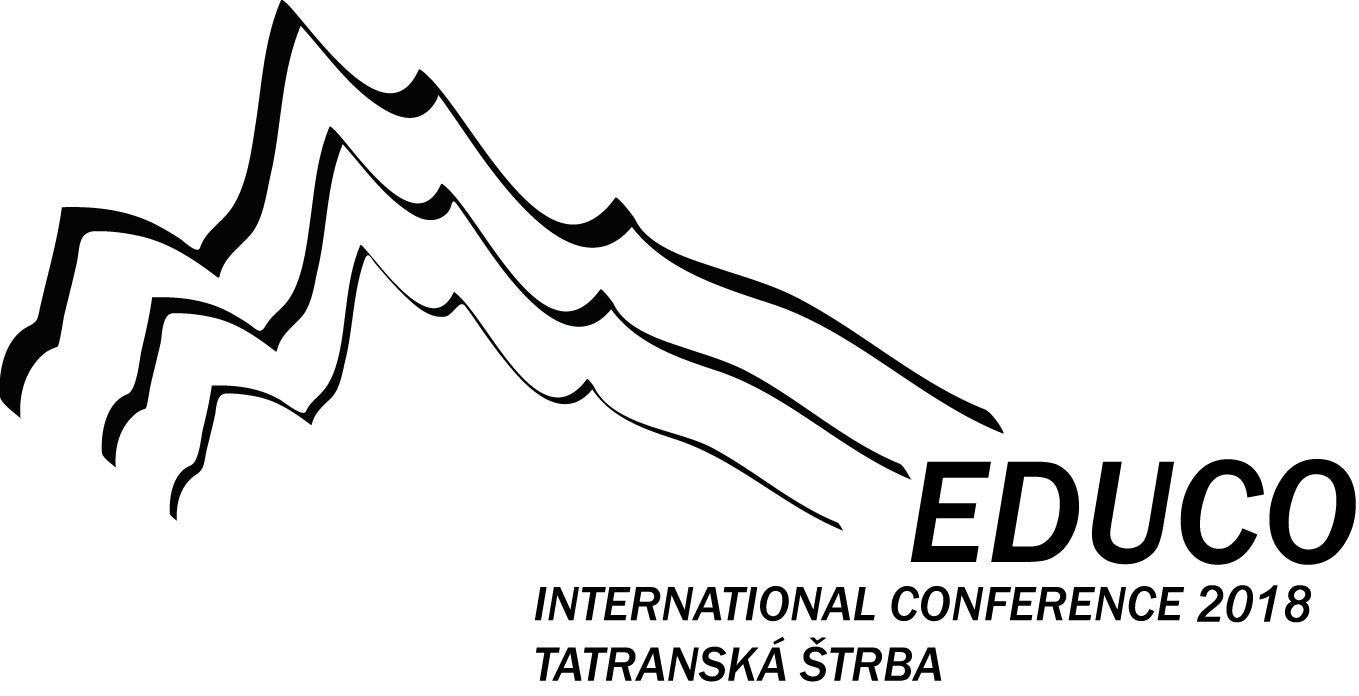 Environmentální vzdělávání a udržitelný rozvoj jako nedílná součást přípravy učitelů přírodovědných, humanitních, zemědělských a příbuzných oborů28. 3. – 30. 3. 2019TATRANSKÁ ŠTRBAKonference je podpořena projektem Progres Q17 Univerzity Karlovy.Pořadatelské instituce:Geologická sekce PřF UK Institut vzdělávání a poradenství ČZU v PrazeKatedra zoológie a antropológie FPV UKF v NitreKlub ekologické výchovy, z. s.  – asociace pedagogů a škol pro environmentální vzdělávání, PrahaKonference je určena vysokoškolským pedagogům a odborníkům podílejícím se na přípravě učitelů v přírodovědných, zemědělských a dalších příbuzných oborech. Konference je určena také ředitelům a učitelům ZŠ a SŠ. Tematické okruhy (sekce): Příprava učitelů a jejich další vzdělávání pro realizaci a řízení EV/VUR a implementace BOV do přírodovědného vzděláváníRealizace EV a VUR v podmínkách škol – náměty a příklady dobré praxeOdborné vzdělávání a poradenství v zemědělství v kontextu EV/VURVědecký a organizační výbor: doc. PaedDr. RNDr. Milada Švecová, CSc.RNDr. Dobroslav Matějka, CSc.Mgr. Ilona HorychováProf. Ing. Milan Slavík, CSc.doc. PhDr. Radmila Dytrtová, CSc.PhDr. Jitka Jirsáková, Ph.D.Ing. Barbora JordánováPaedDr. Anna Sandanusová, Ph.D.Prezentace příspěvků: Příspěvky lze prezentovat česky, slovensky nebo anglicky. Místo konání konference: Penzión Medvedica, s.r.o., Chatová oblasť Lieskovec 3008, 059 41 Tatranská Štrba, Slovenská republika, penzionmedvedica@gmail.com.Program konferenceČtvrtek 28. 3. 2019     příjezd účastníků, ubytování, vlastní program, večeře 18.00 – 19.00                                     Cíl konference: výměna zkušeností a informací, navázání spolupráce, příprava společných projektů, mobilit aj.Podrobný program konference bude zaslán přihlášeným účastníkům dva týdny před zahájením konference.Výstupem z konference bude recenzovaný elektronický sborník s ISBN. Vydání sborníku bude podpořeno  projektem Progres Q17 Univerzity Karlovy.Organizační pokyny:Vyplněnou závaznou přihlášku (v příloze) zašlete mailem do 6. 3. 2019 na adresu: naturgram@gmail.comPlatba za ubytování a další služby poskytnuté penzionem (hradí účastník) až po příjezdu v recepci penzionu. Pátek 29. 3. 2019  7.00 –   8.00snídaně  8.00 – 12.30možnost individuální vycházky do areálu TANAPu 12.30 – 13.30oběd13.00 – 13.30registrace účastníků13.30 – 18.00zahájení a jednání v plénu a v sekcích18.00 – 19.00večeře19.00 – 21.00jednání v sekcích a diskusní fórumSobota 30. 3. 2019   7.00  –  8.00snídaně  8.00 – 10.00jednání v plénu, závěry konference 